Havenstreet and Ashey Parish CouncilAutumn 2013 NewsletterDiary DatesLetter from the ChairPlayground EquipmentCommunity BusIOW Steam Railway News & VoucherPolice NewsBestival News1Havenstreet and Ashey Parish Council ContactsChairmanMrs Veronica Hattersley	   Windy Ridge, Main Rd, Havenstreet         882155                                                       veronica.hapc@gmail.comVice ChairmanMr Nick  Mills   	       4 West Ashey Cottages, Ashey Road, Ryde 564185   	                                nickmillsjoinery@live.co.ukCouncillors Mrs Elizabeth  Bell 	Whitefield House, Ashey Road, Ashey 564356       	                                          lizefa@btinternet.comMr Conrad Gauntlett                                      Rosemary Vineyard,                                                                       Smallbrook Lane  Ryde811084	                                         conradgauntlett@hotmail.com Mrs Sue Lyons	             Haselmere, Church Road, Havenstreet 882516		                                             sumalyons@aol.comMrs Vav Simon 	                Aldermoor Farm, Upton Road, Ryde             566009  	                                vav@aldermoor-farm.co.uk Parish Clerk     Mr Chris Binnie146 Marlborough  Road, Ryde, IOW. PO33 AR01983 565334 clerk@havenstreetandasheypc.co.uk Website:   www.havenstreetandasheypc.co.ukDates for your DiaryHavenstreet and Ashey Parish Council MeetingsHavenstreet Community CentreFirst Thursday of the Month at 7pm.5 September 20133 October 20137 November 20135 December 20139 January 2014 (2nd Thursday)6 February 20146 March 2014HAVENSTREET COMMUNITY ASSOCIATION BBQ17th August 2013Havenstreet Community CentreTHE ISLAND STEAM SHOW 23rd - 26th August 2013BESTIVAL5th - 8th September 2013REMENBERANCE SUNDAY10th NOVEMBER 201310.50am, St Peter's Church, Havenstreet1.30pm Willis Memorial, Havenstreet2.30pm, Ashey CemeteryLETTER FROM COUNCILLOR VERONICA HATTERSLEYWith the elections in May we saw a change in line up of Parish Councillors, 
with both Bob Blezzard and Howard Johnson standing down.  All the Councillors would like to say a big thank you for all the work they have done for Havenstreet and Ashey. We are also very pleased to welcome two new Councillors to our Parish Council,  Vav Simon and Sue Lyons,  and we look forward to working with them.

I am also pleased to welcome Conrad Gauntlett as our new Ward Councillor. 
He has a lot of experience in local government and having worked with Conrad 
for the last 4 years I know he will do everything he can to support us.  I am also pleased he is staying as a Parish Councillor.

Rachel Brown, our previous Clerk, left us to start up her own business in February, so a big thank-you for all her work, and we all wish her well in the future. We also welcome her replacement, Chris Binnie.  

We have been negotiating for over a year or more about leasing or owning the recreation ground, in order to install some more play equipment. One of the immediate plus's of the IOW Council's new administration is that we have now been given the go ahead to buy two pieces of equipment, and install it on the recreation ground, without the need of a lease. This is now on order, so may I say a big thank you to everyone concerned in bringing  this to a conclusion.

We have also had a Parish Council meeting with two representatives from Island Roads. It was a very good discussion and a lot of areas were covered. Now we have established good communication with them, I hope that the future will again be positive.

We now have two WPC's, Carolyn Whiteman and Lesley Metcalfe (job share), and PSCO Katy Berry.  I have met up with all three of them, and they are very keen to meet everyone and learn of any problems on their beat.  Whenever possible, they will attend our Parish Meetings, and the Saturday monthly market.  If you would like them to attend any coffee mornings or clubs,  please let them or myself know and they will try and pop in. Contact details are in the police news later in this newsletter.

Veronica HattersleyChair, Havenstreet and Ashey Parish CouncilProposed additional playground equipment for the Recreation Ground 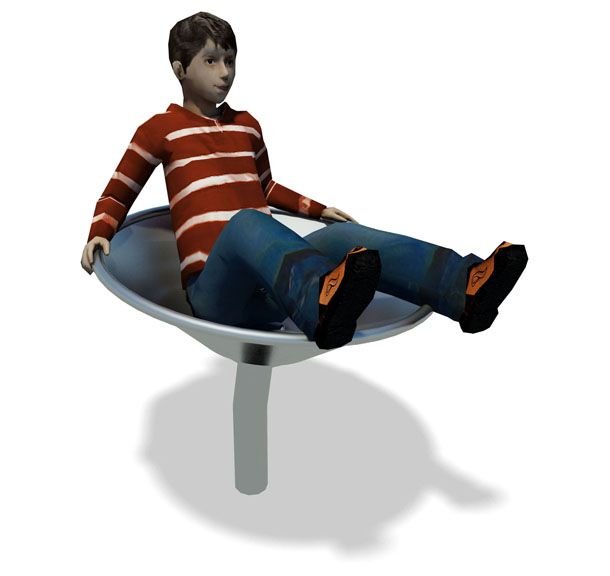 	Gravity Bowl																					Aero Whirl     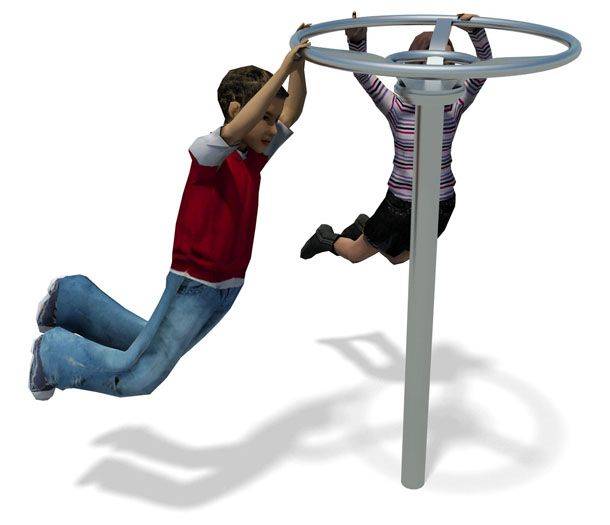                                                        5POLICE NEWSWarm weather burglary warningWith warmer weather here, police warn homeowners to keep opportunist thieves at bay by remembering to lock doors and windows,  and hide valuables from view to help keep their property secure.Being a victim of a sneak-in burglary can have both emotional and financial impact. Expensive items like phones, cameras and laptops often hold information with sentimental value, which cannot be replaced.Remember to put away your tools in a secure building or locked shed. Not only could they be stolen, but they can be used by burglars to enter your property.Always remember to dispose of packaging for expensive items such as TVs and computer equipment properly. Don’t advertise what is in your house.You can register your property on www.immobilise.com so that if it is stolen and recovered by the police it can then be returned to you.　	Keep ground floor or accessible windows shut and locked in rooms you are not 	using. Don’t leave doors and patios doors open.Remember to lock up properly before going to bed.Remember insurance companies often will not pay out if a burglary is a result of an insecurity.Do not do business at the door. Often companies who tout at the door for gardening and home improvements turn out to be bogus.If you are in the back garden having a barbeque party, don’t be tempted to leave the front door open for your visitors to let themselves in.If you are going out for the evening remember to use a timer switch on a lamp or radio to give the impression someone is home.Hot weather is a good opportunity to get out cycling. Remember to lock your bike using a decent ‘D’ lock even if leaving for a couple of minutes.If you are outside gardening, don’t be tempted to leave doors and accessible windows open. Anyone with information can contact Isle of Wight Police on 101. Information can also be given anonymously by phoning the independent Crimestoppers charity on 0800 555 111.  POLICE CONTACTSYour local beat officers are:WPC Lesley Metcalfe 3622.  email:  lesley.metcalfe@hampshire.pnn.police.uk    Tel: 101WPC Carolyn Whiteman 23229. email:  carolyn.whiteman@hampshire.pnn.police.uk  Tel 101PCSO Katy Berry 13214.  email: katyann.berry@hampshire.pnn.police.uk    Tel:101If you would like to meet your local beat officers, or have any concerns or issues  that you would like to discuss,  we hold  regular beat surgery's on the first Tuesday of every month, at the following locations:  Wootton Bridge Help Centre, Brannon Way, Wooton.10am - 12 noon Binstead Community Centre,  Conniston Avenue, Binstead,  12.30pm - 1.30pm We are looking at setting up new Neighbourhood  Watch schemes in the area, if you feel this is something you would like to be part of, or would like to hear more, please make contact with us. 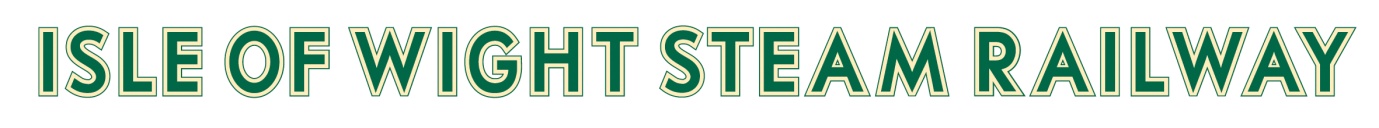 2013 is a challenging year for the Isle of Wight Steam Railway. With the assistance of a £970,000 Heritage Lottery Fund grant, work on our £1.2million rolling stock storage facility known as “Changing Trains” is progressing well. The building was constructed by a mainland structural building specialist with the fitting out phase undertaken by the local contractor Imphouse. All work is to an extremely high standard and we are delighted.The facility will protect from the elements our historic rolling stock, much of which is of national importance. With this facility, less time will be required for general maintenance, so freeing up our staff and volunteers to progress our challenging restoration ambitions. “Changing Trains” will provide our visitors with full access to exhibits that are otherwise stored out of sight in various sidings. The building will incorporate imaginative and informative interpretation and is scheduled to be open next spring for our 2014 season.In advance of the formal opening, it is our intention early next year, to invite you, our neighbours to join us for a preview of the facility.This newsletter carries details of our Steam Show offer to residents of Havenstreet and Ashey. With a price of less than half price and children free, we hope you are able to join us over the August Bank Holiday. Peter VailGeneral Manager, Isle of Wight Steam RailwayTHE ISLAND STEAM SHOW –DISCOUNT AND KIDS GO FREE!!FRIDAY 23rd to MONDAY 26th AUGUST 2013We invite our neighbours who are residents of Havenstreet and Ashey to join us at our 39th Island Steam Show for the discounted price of: Adults £4.00 / Children under the age of 16 years Free (maximum 2 children per paying adult) (Show only – not train travel – general price Adults £8.50 / Children £4.00)Tickets are to be purchased from our booking office on the day of attending the eventProof of address will be required, please bring along a utility billVOLUNTEER BUS DRIVERS NEEDEDDo you have a few hours a week to spare to contribute to the“Big Society” as a Volunteer Bus Driver in the Havenstreet and Wootton Bridge area?We are looking for people to take on this important role.Previous experience is desirable but not essential, as fulltraining will be given, leading to the award of a PSV licence.For more information, please contact:Val Cooper, Parish Clerk,Wootton Bridge Parish CouncilTel: 01983 884555email: info@woottonbridge.org.ukORChris Binnie, Parish ClerkHavenstreet and Ashey Parish CouncilTel: 01983 565334email: clerk@havenstreetandasheypc.co.ukHAVENSTREET AND WOOTTON COMMUNITYBUS SERVICEThe Number 34 Community Bus service is provided byHavenstreet and Ashey Parish Council in partnership with WoottonBridge Parish Council, the Isle of Wight Council, and SouthernVectis. It is one of a number of schemes across the Islandproviding bus services that would otherwise have been lost due tobudget cuts. All the drivers are all volunteers, who give up their time to be trained by Southern Vectis to gain a full public service vehicle licences, and then drive the community buses. In April 2013, the Havenstreet and Ashey route, No.34, was extended by the IOW Council, to include East Cowes, as shown in the timetable. Although this has meant  fewer circuits and  calls at Havenstreet, it now runs on Saturdays as well. The service operates six days a week, all year round, but the route depends on its passenger numbers for long term survival. There are no set fares,  but passengers are asked to make a donation when they join the bus. The service also receives sponsorship from Brannon's Tea Room, Wooton;  White Hart Inn, Havenstreet; Wooton Bridge Dental Practice; and Northbrook Lodge, Havenstreet.Please see the timetable for the community bus service 34, along with the Southern Vectis timetable for service 33, which operates early in the morning and at teatime.The community bus service 34 starts at Wooton, then runs via Binstead to Havenstreet Station, back to Wootton, then out to East Cowes, before returning again to Wotton.  There is the opportunity at Wootton to connect with the Southern Vectis Number 9 service to Ryde and Newport. The bus stops at Havenstreet Station at 09.45, 11.34, and 13.49, Mondays - Saturdays. If you have any suggestions or comments, please contact either of the Wooton Bridge or Havenstreet and Ashey Parish Clerks, or IOW Councillor, Conrad Gauntlett.ROUTE 34 TIMETABLE - MONDAY- FRIDAYROUTE 34 TIMETABLE  - SATURDAYSouthern Vectis Route 33 TimetableNEWPORT - RYDERYDE - NEWPORT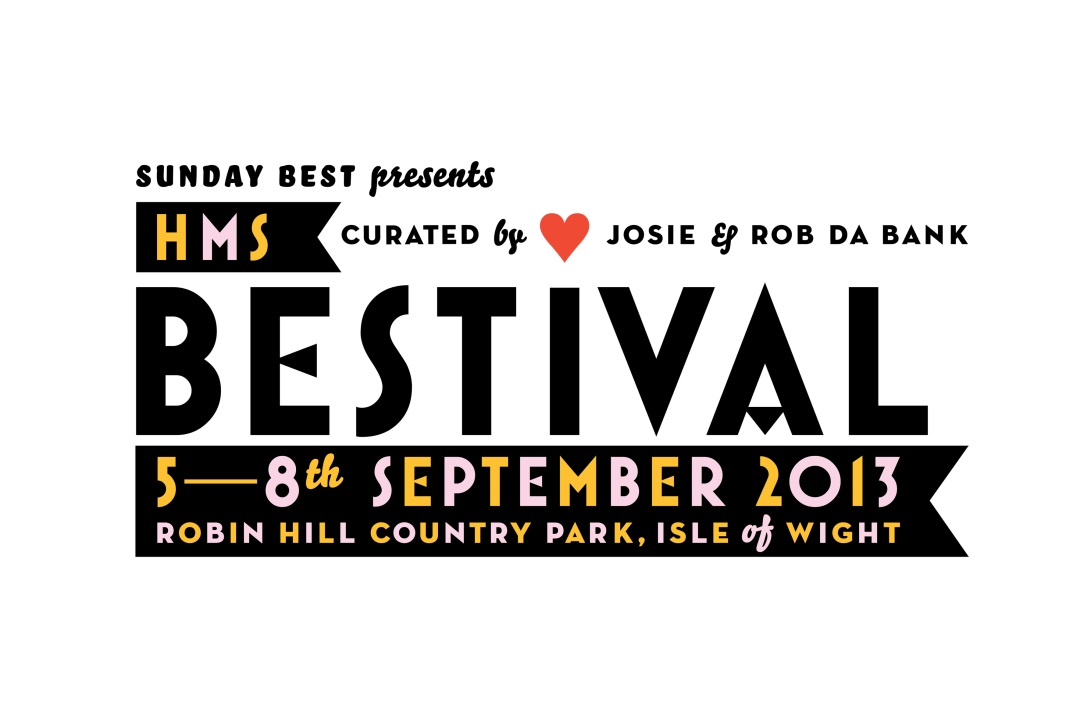 Dear Residents,We are again working hard to ensure disruption to your lives is kept to a minimum during the Bestival event in 2013.We have made sure we minimise the effects on your good selves by again working closely with Havenstreet Parish Council, and we have also maintained the additional noise monitoring areas as requested at Parish Council meetings in 2012.We have in place a continued robust communication system between yourselves and ourselves,  and you can visit the Havenstreet and Ashey Parish Council website where you will find all the contact details, phone numbers, schedules and traffic information. We hope you are not affected too much, and we appreciate your help in making this happen.Kindest Regards,Rob da Bank and the Bestival Team.RESIDENTS HOTLINEThere will be a resident hotline number circulated one week before the event. This number will be available to use for any general queries and will be operational from 09:00 on Thursday 5th Sept until 16:00 on Monday 9th September 2013.The local resident liaison officer will be Mel Archer: 07796 223613Anyone who does not have access to the internet and the Havenstreet and Ashey Parish Council website can telephone Cllr Veronica Hattersley on 882155, or the Clerk, Chris Binnie, on 565334, for a hard copy of the information posted on the website.  The Parish Council website is www.havenstreetandasheypc.co.uk HAVENSTREET COMMUNITY ASSOCIATIONHAVENSTREET COMMUNITY ASSOCIATIONPresident: Colin Attrill – Tel 882808Chair: Julia King – Tel 883036Secretary: Delyth Horsley Tel 882257Treasurer: Mrs P Scrivener Tel 882594Havenstreet Community CentreThe Havenstreet Community Centre has one small and one large heated room, and a kitchen able to cater for up to 60 people.HIRE CHARGES – Includes use of the heating and kitchenSession= Morning, afternoon or eveningLarge Room:Villagers: £5 per hour               £10 per sessionOthers:   £6 per hour               £12 per sessionSmall Room:Villagers:  £4 per hour                 £8 per sessionOthers:     £5 per hour                 £10 per sessionWhole premises – per sessionVillagers: £18      Others: £22For Hall Bookings please contact: Mrs P Scrivener on 882594The following activities take place at the Community Centre:Table TennisBadminton – Monday eveningsCountrywomen – Monthly Meetings with talkers and Charity Events – Last Tuesday                             of the monthParish Council Meetings – First Thursday of the month at 7.00 pm                                           (Parish Clerk: Tel 565334)Short Mat Bowls with Fish and Chip Supper – Monthly                                           (contact Julia King Tel 883036)Community Association – Monthly Committee meetings first Tuesday of the                                          month at 7.30 pmFundraising events: Jumble Sales, Ploughman’s Lunches, Quizzes etcMonthly Market – held by St Peter’s Church – Various Stalls, Refreshments etclast Saturday of the Month between 10.00 am and 1.00 pmHavenstreet Monthly MarketHeld at Havenstreet Community CentreLast Saturday of every month.Further Details from 882894The Market hours are between 10.00 am to 1.00 pmEnjoy a cup of coffee and cake whilst browsing the stallswhich include:Coppid Hall Farm Milk, Cream, Eggs etc.Phillips Fine Foods Fresh produce, Fresh Fish, Bread, Cakes.Holy Cross Crafts Plants, Books, Jewellery, Greeting Cards, Gifts, Preserves and CuriosRosemary VineyardFruit JuicesHavenstreet and Ashey Parish Council SurgeryInformation and Councillor available for any Parish Council matters.Organised by, and in aid of St Peter's Church, HavenstreetNewport -  Bus Station16.40Wooton - Brannon Way09.3011.1513.30Wooton - Footways09.3411.1913.34Binstead - Newnham Road09.4211.2713.42Havenstreet Station09.4911.3413.49Wooton - Brannon Way10.0211.4714.02Wooton -  Footways10.0711.5214.07Wooton - Brannon Way10.1111.5614.11Medina Park10.1912.0414.1916.55East Cowes - Beatrice Ave10.2812.1314.2817.04East Cowes - Waitrose10.3312.1814.3317.09East Cowes - Helford Road10.3612.2114.3617.12East Cowes - Waitrose10.4312.2814.4317.19East Cowes - Beatrice Ave10.4912.3414.4917.25Medina Park10.5612.4114.5617.32Folly Lane - top10.5912.4414.5917.35Wooton - Brannon Way11.0512.50Newport -  Bus StationWooton - Brannon Way09.3011.1513.30Wooton - Footways09.3411.1913.34Binstead - Newnham Road09.4211.2713.42Havenstreet Station09.4911.3413.49Wooton - Brannon Way10.0211.4714.02Wooton -  Footways10.0711.5214.07Wooton - Brannon Way10.1111.5614.11Medina Park10.1912.0414.19East Cowes - Beatrice Ave10.2812.1314.28East Cowes - Waitrose10.3312.1814.33East Cowes - Helford Road10.3612.2114.36East Cowes - Waitrose10.4312.2814.43East Cowes - Beatrice Ave10.4912.3414.49Medina Park10.5612.4114.56Folly Lane - top10.5912.4414.59Wooton - Brannon Way11.0512.50Newport Bus Station16.00Blackwater16.05Robin Hill16.10HavenstreetWhite Hart Inn07.4116.16Haylands 07.4816.23Swanmore Road, Ryde07.5016.25Ryde Esplanade08.0016.35Ryde Esplanade14.5018.05Swanmore Road, Ryde08.1214.5618.11Haylands08.1414.5818.13HavenstreetWhite Hart Inn08.2015.0318.18Robin Hill08.28Blackwater08.36Newport Bus Station08.45